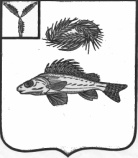   АДМИНИСТРАЦИЯМАРЬЕВСКОГО МУНИЦИПАЛЬНОГО ОБРАЗОВАНИЯЕРШОВСКОГО РАЙОНА САРАТОВСКОЙ ОБЛАСТИПОСТАНОВЛЕНИЕот 10.06.2020 г.	                                             № 19О внесении изменений в постановление № 16 от 22.05.2020 г. «Об утверждении Порядка рассмотрения вопросов правоприменительной практики в целях профилактики коррупции» В соответствии с Уставом Марьевского муниципального образования Ершовского муниципального района Саратовской области, администрация Марьевского муниципального образования Ершовского муниципального района Саратовской областиПОСТАНОВЛЯЕТ:1. Внести в постановление № 16 от 22.05.2020 г.  «Об утверждении Порядка рассмотрения вопросов правоприменительной практики в целях профилактики коррупции» следующие изменения:- пункт 3. изложить в новой редакции:«Должностное лицо, принимавшее участие в рассмотрении судом дела о признании недействительным ненормативного правового акта, незаконными решения и действий (бездействия) Администрации и ее должностных лиц в срок не позднее 14 дней со дня вступления судебного решения в законную силу направляет информацию о вынесенном судебном решении с приложением копии указанного судебного решения главному специалисту Администрации (далее – специалист)»2. Настоящее постановление вступает в силу со дня официального опубликования (обнародования).Глава Марьевского муниципального образования                         С.И. Яковлев